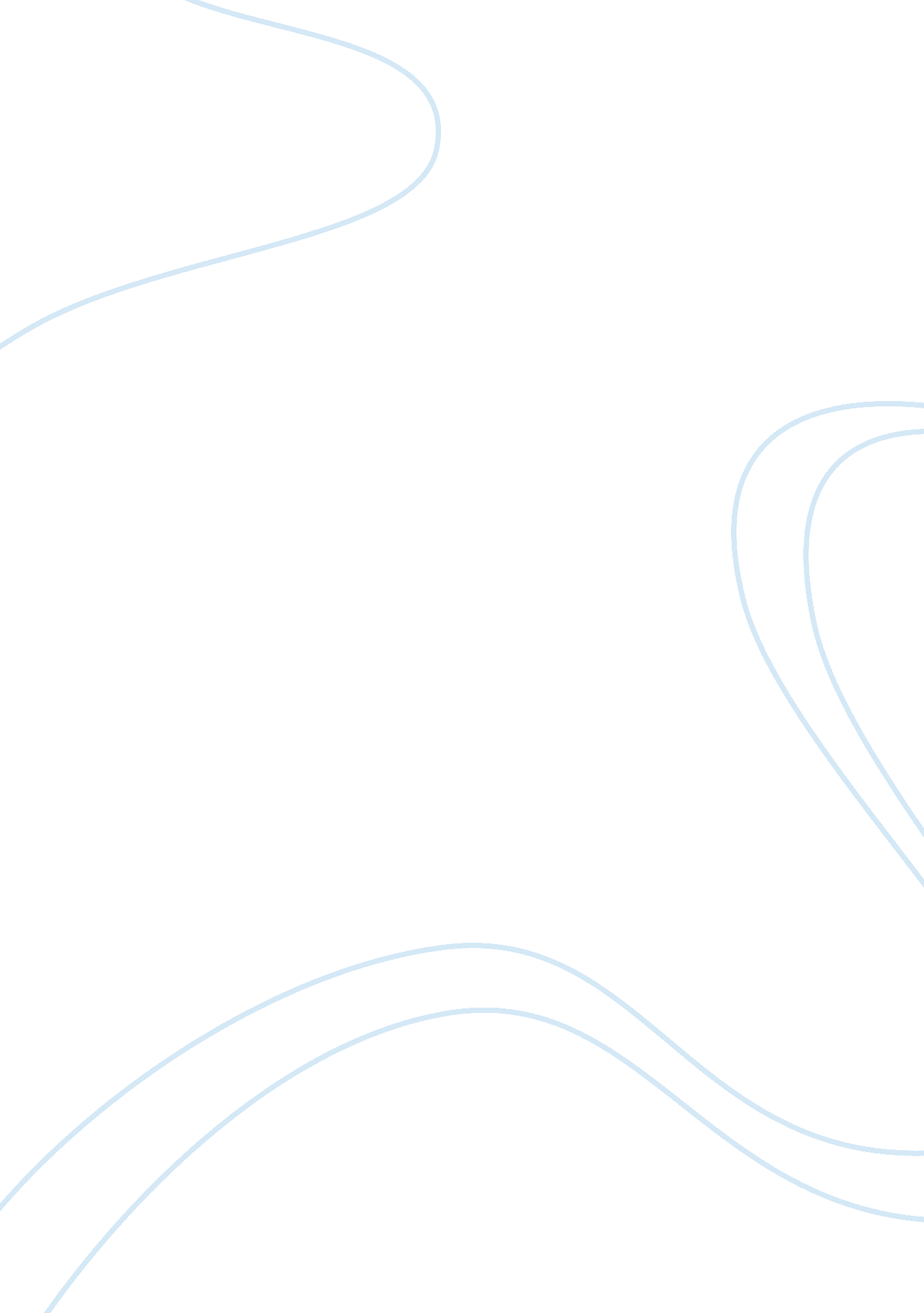 Study skills - methods of studing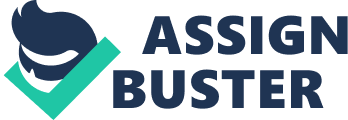 There are a number of reasons why aims and objectives need to be set when completing assignments. For one, aims and objectives serve as goals during the completing of the assignments, and these goals help us to remain motivated throughout the assignments, right up until they are done. Secondly, aims and objectives serve as guides for us that will help us to do the assignments correctly. There are three assignment for which I have set aims and objectives. 
One assignment that I have set aims and objectives for is the feasibility study. For this particular assignment, I have three aims and objectives that I have set for myself during the time that Im working on this assignment. One aim and objective that I have set for working on this assignment is that I will make sure I cover all of the details of this study. Secondly, I must make sure that I write the study to the best of my ability, keeping it free of errors and see to it that it conveys the correct data. Finally, I must see to it that I use technical language fluently, and I must use it properly. If I follow all three of these aims and objectives for this particular assignment, it is certain that I will have a good mark on it. 
the second assignment that I have set aims and objectives for is the project that involves me writing a report for the Somerset Park Hotel. Like the above assignment, there are three aims and objectives that I will want to follow to insure that I do my assignment to the best of my ability. One aim and objective that I will need to apply is that I will see to it that I factor in all of the costs of the hotel project, so as to give an accurate assessment of what will need to be spent to keep the hotel going. The second aim and objective that I will need to apply to the completion of this assignment is that I will need to see to it that I write in a way that is easy to understand, while also making sure that the language flows and that what I write is grammatically correct. And finally, I will see to it that I completely analyze the study of the hotel, so I can have all of the pertinent details and will construct the report well. 
Then there is the assignment where I am to show that I have a basic understanding of HTML, and to prove this, I am to design a web site to demonstrate the skills that I have thus far. For this assignment, there are three aims and objectives that I have set to insure that I do the assignment correctly, completely, and produce high quality work. One aim and objective that I have set forth is to make sure I am using all of the correct HTML while coding. To do this, I need to pay careful attention to detail, making sure all tags are written correctly and making sure that not one letter or number is out of place. Secondly, I must make sure I use all of the correct color combinations, such as the correct color font that will go with a certain background, so the site will have a visually appealing look. And then finally, I must test the site to see if all aspects of it work. If I do all of these things, it is guaranteed that this project will receive a passing grade. 
If I apply all of the aims and objectives that I have set for all of these assignments, there is no doubt that all three will not only be well liked by the teacher, they will receive a passing grade. whats more, I will feel good about the quality of work that I produce. Because of this, I feel that aims and objectives need to be set for all assignments, as they will aid in me having a fabulous academic career. 